
Job & Career Connections Newsletter Fall Edition 2 – 2020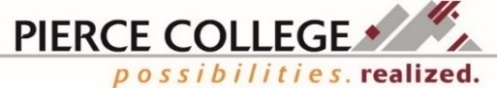 Your Job & Career Connections supports ALL students, alumni, staff & community members through a variety of direct and self-guided resources and services.We are serving individuals remotely and can be contacted by email or phone. Contact information can be found in our Staff Directory on the last page. In-person service is temporarily closed.Make Your Resume Stand Out with Service LearningService Learning is an experience intended to benefit the individual and our community through volunteer or other opportunities. It enriches the learning expierience, teaches civic responsibility, and strengthens communities. Students use what they have learned to solve real life problems and may gain additional knowledge and skills. Adding these experiences to your resume is a great way to show employers you are the well-rounded, experienced candidate they are looking for. These experiences can be especially important for individuals who do not have much paid job experience and want to showcase their skills and abilities to potential employers. These are also great networking opportunities and possible references for job applications.Where can I find service learning opportunities?Pierce College Service Learning webpage https://www.pierce.ctc.edu/service-learning  Pierce College Service Learning Facebook page https://www.facebook.com/piercecollegeslce/Job & Career Connections Job Board https://www.myinterfase.com/pierce_ctc/student Community organizations you have interest in or belong toBFET has Expanded!The Basic Food Employment & Training (BFET) Program is a federally funded employment program designed to assist you in obtaining education so you can enter/reenter the workforce. BFET supports students with qualifying for and maintaining their food and childcare benefits while enrolled at Pierce College.How can BFET participation support me?Qualify for Basic Food Assistance (SNAP) through BFET instead of working 20 hours per weekAssistance with qualifying for DSHS-subsidized childcareAssistance with identifying possible funding sourcesReferrals to on-campus and off-campus resourcesWhat do I need to apply?Qualify for Basic Food Assistance (SNAP) and complete all DSHS reviews by the DSHS-assigned due datePursue a degree or certificate from Pierce College (excluding the Bachelor degrees)Complete the BFET intake process with a Workforce staff memberContact Pierce College BFET department with questions at 253-964-6264 or at bfet@pierce.ctc.edu.Questions on Your Washington State Unemployment Claim?Call the Washington State Unemployment Claims Department at 1-800-318-6022. Phone hours are 8am - 12pm, Monday through Friday.Other Workforce Programs You May Not Know AboutThe Workforce department and its partners can assist with accessing and navigating campus and community resources which may include finding help with funding for tuition and books, housing, applying for financial aid, job search, childcare and more. The Start Next Quarter online survey at www.startnextquarter.org can help identify possible funding sources.Below is a guide to our Workforce programs.Worker Retraining Supports students who currently receive or have received unemployment benefits in the past 48 months, about to or have separated from the military in the past 48 months, a displaced homemaker, formerly self-employed or meet other eligibility requirements and are enrolled in a professional/technical program.Opportunity Grant Supports students who are low-income (per FAFSA) who are enrolled in certain professional/technical programs. Find the eligible program list at https://www.pierce.ctc.edu/scholarships-oppgrant.BFET (Basic Food Employment & Training) see BFET article on first page.WorkFirst Supports students who are parents of young children, receiving TANF (Cash Assistance), and are enrolled in certain professional/technical programs.Job and Career Connections is Pierce College’s Career Center. It supports students, alumni, staff, faculty, and community members who may be looking for work, including fulltime, part time, work study, internship, or volunteer opportunities.  We also help those who need job search resources, career exploration, or a resume or cover letter reviewed among other support services.Two Computer Labs at Pierce College now Open for Limited In-Person OperationsOne computer lab at each campus will be open by appointment only Monday through Thursday from 9 am to 4 pm. Students will use designated computer workstations that are spaced out appropriately.  A maximum of 24 students can be in the labs for two hours at a time. Available services include internet and computer access, printing, scanning, copying, and headphones (disinfected after each use).Here are the steps for coming to the computer lab:Book your appointment ahead of time using CanvasComplete the self-screening questionnaire (sent to your student email after booking)Complete this brief safety overviewWear a mask at all times while you are on campusOpenings are subject to change as COVID state recommendations and mandates change.Please stay home while sick or if others in your home are experiencing COVID-19 symptoms. The college will be collecting visitor data to ensure accurate contact tracing should someone test positive for COVID-19 after visiting one of the computer labs. Personal protective equipment (PPE) will be provided such as mouse covers and keyboard covers, and lab staff will regularly sanitize workstations after each use. Workforce Staff DirectoryDiana Baker, Job & Career Connections/Worker Retraining Manager dbaker@pierce.ctc.edu  253-912-3641Adriana Tsapralis, Interim BFET/WorkFirst Manager atsapralis@pierce.ctc.edu 253-912-2399 ext. 5017Annette Sawyer-Sisseck, Business/Accounting Navigator asawyer-sisseck@pierce.ctc.edu 253-864-3362Denise Green, Workforce Coordinator dgreen@pierce.ctc.edu 253-864-3385Eleni Palmisano, Metropolitan Development Council (MDC) Collocated Staff epalmisano@pierce.ctc.edu253-722-3429Jayna Pettersen, Computer Information Systems/Computer Network Engineering (CIS/CNE) Navigator jpettersen@pierce.ctc.edu 253-912-2399 ext. 8612Mary Allason, Social Service Mental Health Navigator mallason@pierce.ctc.edu 253-912-2399 ext. 5884Mindy Mason, Workforce Coordinator mmason@pierce.ctc.edu 253-912-2399 ext. 5964Roxanne Cassidy, Puyallup Opportunity Grant/HEET Coordinator rcassidy@pierce.ctc.edu 253-840-8329 *We are currently available remotely through email or by phone. We look forward to hearing from you.In-person service is temporarily closed.FS (Fort Steilacoom) Welcome Center, Cascade bldg. 3rd fl.PY (Puyallup) Student Success Center, Gaspard Administration bldg., A106Funding Eligibility: www.startnextquarter.org  
Jobs & Internships: www.myinterfase.com/pierce_ctc/studentPierce College Job & Career Connections Facebook: www.facebook.com/groups/1151589171538211/